Kauffrau/Kaufmann EFZ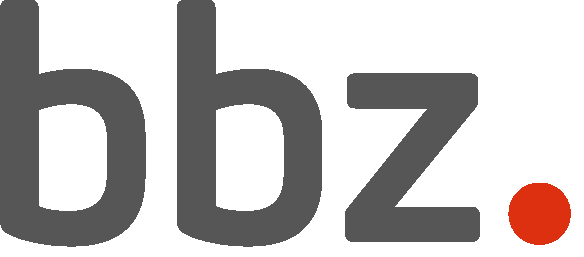 Zusatzvereinbarung zum LehrvertragName Lernende/-r:      Diese Zusatzvereinbarung regelt die anteilmässige Übernahme der während der Ausbildung anfallenden Kosten für 	Lehrmittel
	Notebook
	Seminarwoche 
	Fremdsprachen- und Informatikzertifikate 
	Sprachaufenthalte Sie regelt weiter die Anrechnung der Abwesenheit für einen vom BBZ organisierten Sprachaufenthalt und enthält ein freies Textfeld für betriebsspezifische Vereinbarungen.1	Lehrmittel2	Notebook3	Seminarwoche4	Prüfungsgebühren für freiwillige Fremdsprachen- oder Informatikzertifikate5	Freiwillige Fremdsprachenaufenthalte Englisch/FranzösischDas BBZ vermittelt über die BIKU Languages AG in Aarau zweiwöchige Fremdsprachenaufenthalte als spezifische Vorbereitungskurse für externe Sprachdiplome oder als allgemeine Sprachkurse. Pro Kurs ist mit Kosten von ca. CHF 1'900.- zu rechnen (Unterricht, HP, Reise).Anrechnung Kosten und Zeit (1 Woche Aufenthalt = 5 Arbeitstage)Andere Lösung: 	     6	Anderes (betriebsspezifische Vereinbarungen)Ort und Datum 	____________________________________________________Unterschrift Lernende/-r 	____________________________________________________Unterschrift Lehrbetrieb 	____________________________________________________Unterschrift gesetzliche/-r Vertreter/-in 	____________________________________________________Zeitpunkt1. Lj2. Lj3. LjLehrmittelAnteil in ProzentAnteil in ProzentZeitpunkt1. Lj2. Lj3. LjLehrmittelLehrbetriebLernende/-r AugustXca. 840.-      %      %AugustXca. 400.-      %      %AugustXca. 200.-      %      %Zeitpunkt1. Lj2. Lj3. LjAnforderungenAnteil in ProzentAnteil in ProzentMaximalbetrag in CHFZeitpunkt1. Lj2. Lj3. LjAnforderungenLehrbetriebLernende/-r vor LehrbeginnXsiehe Merkblatt      %      %Zeitpunkt1. Lj2. Lj3. LjKostenAnteil in ProzentAnteil in ProzentZeitpunkt1. Lj2. Lj3. LjKostenLehrbetriebLernende/-r SeptemberXca. 390.-       %      %Fach1. Lj2. Lj3. LjZertifikatPrüfungs-
vorbereitungPrüfungs-
gebührAnteil in ProzentAnteil in ProzentFach1. Lj2. Lj3. LjZertifikatPrüfungs-
vorbereitungPrüfungs-
gebührLehrbetrieb Lernende/r EnglischXXz. B. B2 First-ca. 400.-      %      %FranzösischXz. B. DELF-ca. 230.-      %      %InformatikXICT Advanced User-ca. 440.-      %      %Anderes      %      %Anteil Kosten in ProzentAnteil Kosten in ProzentLehrbetriebLernende/-rAnteil Ferienzeit in TagenAufenthalt 1       %      %      Arbeitstage der Abwesenheit gelten als FerienzeitAufenthalt 2       %      %      Arbeitstage der Abwesenheit gelten als Ferienzeit